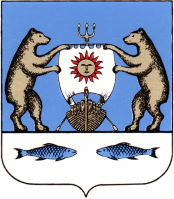 Российская Федерация                                                 Новгородская область Новгородский районАдминистрация Борковского сельского поселенияПОСТАНОВЛЕНИЕот 10.10.2017 № 144                                                                                    д. БоркиОб утверждении отчета об исполнении бюджета Борковского сельского поселения за 9 месяцев 2017 года        В соответствии с Положением о бюджетном процессе Борковского сельского поселения, утвержденном Решением Совета депутатов Борковского сельского поселения от 26.12.2016г. №47ПОСТАНОВЛЯЕТ:1. Утвердить прилагаемый отчет об исполнении бюджета Борковского сельского поселения за 9 месяцев 2017 года (далее - отчет).2. Направить отчет в Совет депутатов Борковского сельского поселения.3. Опубликовать постановление в газете «Борковский вестник» и разместить на официальном сайте Администрации Борковского сельского поселения в информационно-телекоммуникационной сети «Интернет» по адресу: www.borkiadm.ru. Глава АдминистрацииБорковского сельского поселения                                         С.Г.ИвановаУтвержден Постановлением АдминистрацииБорковского сельского поселения от 10.10.2017 №144 Отчет об исполнении бюджета на 01 октября 2017 годаДоходы бюджета2. Расходы бюджета3. Источники финансирования дефицита бюджетаНаименование показателяКод стро-киКод дохода по бюджетной классификацииКод дохода по бюджетной классификацииУтвержденные бюджетные назначенияИсполненоНеисполненные назначенияНаименование показателяКод стро-киКод дохода по бюджетной классификацииКод дохода по бюджетной классификацииУтвержденные бюджетные назначенияИсполненоНеисполненные назначенияНаименование показателяКод стро-киКод дохода по бюджетной классификацииКод дохода по бюджетной классификацииУтвержденные бюджетные назначенияИсполненоНеисполненные назначения1    233456Доходы бюджета - всего010XX13 648 500,006 808 100,066 840 399,94 в том числе:Доходы от уплаты акцизов на дизельное топливо, подлежащие распределению между бюджетами субъектов Российской Федерации и местными бюджетами с учетом установленных дифференцированных нормативов отчислений в местные бюджеты010100 10302230010000 110100 10302230010000 110247 600,00233 792,2913 807,71Доходы от уплаты акцизов на моторные масла для дизельных и (или) карбюраторных (инжекторных) двигателей, подлежащие распределению между бюджетами субъектов Российской Федерации и местными бюджетами с учетом установленных дифференцированных нормативов отчислений в местные бюджеты010100 10302240010000 110100 10302240010000 1102 500,002 480,2919,71Доходы от уплаты акцизов на автомобильный бензин, подлежащие распределению между бюджетами субъектов Российской Федерации и местными бюджетами с учетом установленных дифференцированных нормативов отчислений в местные бюджеты010100 10302250010000 110100 10302250010000 110524 500,00390 288,25134 211,75Доходы от уплаты акцизов на прямогонный бензин, подлежащие распределению между бюджетами субъектов Российской Федерации и местными бюджетами с учетом установленных дифференцированных нормативов отчислений в местные бюджеты010100 10302260010000 110100 10302260010000 110 - 49 500,00 - 48 382,54 - 1 117,46Налог на доходы физических лиц с доходов, источником которых является налоговый агент, за исключением доходов, в отношении которых исчисление и уплата налога осуществляются в соответствии со статьями 227, 227.1 и 228 Налогового кодекса Российской Федерации010182 10102010010000 110182 10102010010000 110181 000,00138 031,1942 968,81Налог на доходы физических лиц с доходов, полученных физическими лицами в соответствии со статьей 228 Налогового кодекса Российской Федерации010182 10102030011000 110182 10102030011000 110635,22 - 635,22Единый сельскохозяйственный налог  (сумма платежа (перерасчеты, недоимка и задолженность по соответствующему платежу, в том числе по отмененному)010182 10503010011000 110182 10503010011000 1104 000,004 576,20576,20Единый сельскохозяйственный налог (пени по соответствующему платежу)010182 10503010012100 110182 10503010012100 110113,11-113,11Единый сельскохозяйственный налог (суммы денежных взысканий (штрафов) по соответствующему платежу согласно законодательству Российской Федерации)010182 10503010013000 110182 10503010013000 1101 534,20-1 534,20 Налог на имущество физических лиц, взимаемый по ставкам, применяемым к объектам налогообложения, расположенным в границах сельских поселений (сумма платежа (перерасчеты, недоимка и задолженность по соответствующему платежу, в том числе по отмененному)010182 10601030101000 110182 10601030101000 110303 000,0037 495,36265 504,64Налог на имущество физических лиц, взимаемый по ставкам, применяемым к объектам налогообложения, расположенным в границах сельских поселений (пени по соответствующему платежу)010182 10601030102100 110182 10601030102100 110 -3 294,71 - 3 294,71Земельный налог с организаций, обладающих земельным участком, расположенным в границах сельских поселений (сумма платежа (перерасчеты, недоимка и задолженность по соответствующему платежу, в том числе по отмененному)010182 10606033101000 110182 10606033101000 110400 000,00388 129,6911 870,31Земельный налог с организаций, обладающих земельным участком, расположенным в границах сельских поселений (пени по соответствующему платежу)010182 10606033102100 110182 10606033102100 110138,93 -138,93Земельный налог с физических лиц, обладающих земельным участком, расположенным в границах сельских поселений (сумма платежа (перерасчеты, недоимка и задолженность по соответствующему платежу, в том числе по отмененному)010182 10606043101000 110182 10606043101000 1101 362 000,00224 999,821 137 000,18Земельный налог с физических лиц, обладающих земельным участком, расположенным в границах сельских поселений (пени по соответствующему платежу)010182 10606043102100 110182 10606043102100 110 -20 791,43 - 20 791,43Госпошлина Налоговые доходы010335 10804020011000 110335 10804020011000 11016 000,0016 725,004 700,00Прочие поступления от использования имущества, находящегося в собственности сельских поселений (за исключением имущества муниципальных бюджетных и автономных учреждений, а также имущества муниципальных унитарных предприятий, в том числе казенных)010335 11109045100000 120 335 11109045100000 120 106 622,11 - 106 622,11Дотации бюджетам сельских поселений на выравнивание бюджетной обеспеченности010335 20215001100000 151335 20215001100000 1517 729 800,004 736 700,002 993 100,00Прочие субсидии бюджетам сельских поселений010335 20229999107152 151335 20229999107152 1512 235 000,00- 2 235 000,00Прочие субсидии бюджетам сельских поселений010335 20229999107228151335 202299991072281515 900,002 784,80 3 115,20Прочие межбюджетные трансферты, передаваемые бюджетам сельских поселений010335 20249999107136 151335 20249999107136 1518 500,008 500,00 -Прочие межбюджетные трансферты, передаваемые бюджетам сельских поселений010335 20249999107142 151335 20249999107142 151353 800,00297 050,0056 750,00 Субвенции бюджетам сельских поселений на осуществление первичного воинского учета на территориях, где отсутствуют военные комиссариаты010335 20235118100000 151335 20235118100000 151172 700,00129 700,043 000,00Субвенции бюджетам сельских поселений на выполнение передаваемых полномочий субъектов Российской Федерации010335 20230024107028 151335 20230024107028 151151 700,00112 100,039 600,00Наименование показателяКод стро-киКод расхода по бюджетной классификацииУтвержденные бюджетные назначенияИсполненоНеисполненные назначенияНаименование показателяКод стро-киКод расхода по бюджетной классификацииУтвержденные бюджетные назначенияИсполненоНеисполненные назначенияНаименование показателяКод стро-киКод расхода по бюджетной классификацииУтвержденные бюджетные назначенияИсполненоНеисполненные назначения123456Расходы бюджета - всего2000009600000000000000013 730 700,007 143 838,976 586 861,03 в том числе: Заработная плата20033501022010001000 121 211464 800,00329 378,70135 421,30 Прочие выплаты20033501022010001000 122 21240 100,0040 100,00 - Начисления на выплаты по оплате труда20033501022010001000 129 213140 400,0099 472,3640 927,64 Заработная плата20033501042020001000 121 2112 020 600,001 391 953,72628 646,28 Прочие выплаты20033501042020001000 122 212160 400,00120 300,0040 100,00 Начисления на выплаты по оплате труда20033501042020001000 129 213585 000,00518 416,4266 583,58 Услуги связи20033501042020001000 242 221110 100,00110 044,2655,74 Прочие работы20033501042020001000 242 22689 900,0048 600,0041 300,00 Услуги связи20033501042020001000 244 2212 100,002 053,1046,90Коммунальные услуги20033501042020001000 244 22360 800,0029 359,8231 440,18 Работы, услуги по содержанию имущества20033501042020001000 244 225119 000,00114 914,074 085,93 Прочие работы20033501042020001000 244 226348 500,00297 729,0450 770,96 Увеличение стоимости основных средств20033501042020001000 244 310117 800,00117 710,2089,80 Увеличение стоимости материальных запасов20033501042020001000 244 340142 500,00115 662,5626 837,44 Прочие расходы20033501042020001000 851 2901 500,001 245,61254,39 Прочие расходы20033501042020001000 852 2908 500,008 442,0058,00 Прочие расходы20033501042020001000 853 29014 600,0014 578,3921,61 Заработная плата20033501042020070280 121 211111 600,0070 903,4040 696,60 Начисления на выплаты по оплате труда20033501042020070280 129 21332 600,0021 935,4410 664,56 Увеличение стоимости материальных запасов20033501042020070280 244 3407 500,007 500,00 Заработная плата20033501042020071420 121 2112 400,002 400,00 Начисления на выплаты по оплате труда20033501042020071420 129 213700,00700,00 Перечисления другим бюджетам бюджетной системы Российской Федерации20033501062040093020 540 251124 100,0061 650,0062 450,00 Прочие расходы20033501112050025030 870 2901 000,001 000,00 Заработная плата20033502032050051180 121 211125 770,0093 045,8032 724,20 Начисления на выплаты по оплате труда20033502032050051180 129 21338 230,0028 099,8410 130,16 Транспортные услуги20033502032050051180 244 2221 800,001 739,0061,00 Коммунальные услуги20033502032050051180 244 2234 700,002 424,00 2 276,00 Увеличение стоимости материальных запасов20033502032050051180 244 3402 200,00 1 200,001 000,00 Прочие работы20033503092050014020 244 22666 500,0066 500,00 -Работы, услуги по содержанию имущества20033503100100425110 244 22510 300,0010 226,4773,53 Увеличение стоимости материальных запасов20033503100100425110 244 34050 700,00 2 495,0048 205,00 Работы, услуги по содержанию имущества20033504090100125160 244 225550 250,0082 701,25467 548,75Прочие работы20033504090100125160 244 22633 150,0016 000,0017 150,00 Работы, услуги по содержанию имущества200335040901001S1520 244 225141 700,00111 113,7530 588,25 Работы, услуги по содержанию имущества20033504090100171520 244 2252 235 000,002 235 000,00Прочие работы20033504122050025040 244 2263 000,003 000,00- Безвозмездные перечисления организациям, за исключением государственных и муниципальных организаций20033505020100262200 814 242300 000,00170 000,00130 000,00 Коммунальные услуги20033505030100325190 244 2231 493 600,00988 670,16504 929,84 Работы, услуги по содержанию имущества20033505030100325190 244 225123 900,00123 649,10250,90Увеличение стоимости материальных запасов20033505030100325190 244 34080 500,0080 500,00- Работы, услуги по содержанию имущества20033505030100325210 244 22590 000,00 13 050,0076 950,00 Работы, услуги по содержанию имущества20033505030100325220 244 225230 300,0025 567,42204 732,58 Прочие работы20033505030100325220 244 2264 400,004 382,4117,59 Увеличение стоимости материальных запасов20033505030100325220 244 34015 300,0015 188,10111,90 Работы, услуги по содержанию имущества20033505030100325230 244 225882 400,0030 224,49852 175,51 Прочие работы20033505030100325230 244 22650 200,0050 020,30179,70 Увеличение стоимости материальных запасов20033505030100325230 244 3402 000,002 000,00 - Увеличение стоимости материальных запасов20033507072050025090 244 3404 000,004 000,00Прочие работы20033507092050025370 244 2262 400,002 400,00 Прочие работы200335070920500S2280 244 226700,00700,00 Прочие работы20033507092050072280 244 2265 900,005 900,00 Прочие работы20033507092050071360 244 2268 500,008 500,00 - Безвозмездные перечисления государственным и муниципальным организациям20033508012050014010 621 2411 850 100,001 250 942,47599 157,53 Увеличение стоимости материальных запасов20033508012050025050 244 3402 000,002 000,00 - Безвозмездные перечисления государственным и муниципальным организациям20033508012050071420 621 241350 700,00261 300,0089 400,00 Пенсии, пособия, выплачиваемые организациями сектора государственного управления20033510012050082100 312 263236 000,00156 850,3279 149,68 Увеличение стоимости материальных запасов20033511012050025100 244 34028 000,0028 000,00-Наименование показателяКод источника финансирования дефицита бюджета по бюджетной классификацииУтвержденные бюджетные назначенияИсполненоНеисполненные назначенияНаименование показателяКод источника финансирования дефицита бюджета по бюджетной классификацииУтвержденные бюджетные назначенияИсполненоНеисполненные назначенияНаименование показателяКод источника финансирования дефицита бюджета по бюджетной классификацииУтвержденные бюджетные назначенияИсполненоНеисполненные назначения13456Источники внутреннего финансирования дефицита бюджета 335 01 00 00 00 00 0000 00082 200,00335 738,91xИзменение остатков средств на счетах по учету средств бюджета335 01 05 00 00 00 0000 00082 200,00335 738,91xУвеличение остатков средств бюджетов335  01 05 00 00 00 0000 500-13 648 500,00-6 808 100,06xУвеличение прочих остатков средств бюджетов335 01 05 02 00 00 0000 500-13 648 500,00-6 808 100,06xУвеличение прочих остатков денежных средств бюджета335 01 05 02 01 00 0000 510-13 648 500,00-6 808 100,06xУвеличение прочих остатков денежных средств бюджетов сельских поселений335 01 05 02 01 10 0000 510-13 648 500,00-6 808 100,06xУменьшение остатков средств бюджетов335 01 05 00 00 00 0000 60013 730 700,007 143 838,97xУменьшение прочих остатков средств бюджетов335 01 05 02 00 00 0000 61013 730 700,007 143 838,97xУменьшение прочих остатков денежных средств бюджетов335 01 05 02 01 00 0000 61013 730 700,007 143 838,97xУменьшение прочих остатков денежных средств бюджетов сельских поселений335 01 05 02 01 10 0000 61013 730 700,007 143 838,97х